Referral Form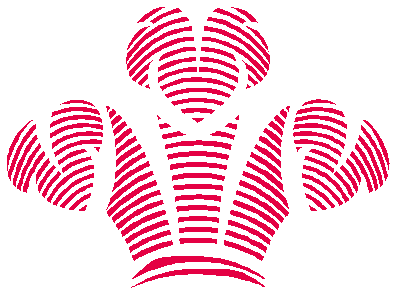 FOR REFERRALS FOR THE ACHIEVE PROGRAMMEPlease ensure you complete section one for every young person you are referring to The Prince’s Trust. Section two is not mandatory but should be used if the young person has any support needs that you feel it is important we are aware of to help ensure we support them appropriately.If the young person is an (ex) offender, please read the Working with Offenders Policy and ensure that you complete section three.1        SECTION 1: COMPLETE FOR ALL YOUNG PEOPLEYOUNG PERSON DETAILSPARENT/GUARDIAN DETAILS (if appropriate)ELIGIBILITY & EDUCATION INFORMATIONIs the young person predicted to get five GCSES/National 5 graded 5-9/A*-C or equivalent (including English and/or Maths)? If the young person does not have predicted grades, then please tick no if you feel they will be unlikely to achieve these grades due to current performance and/or issues of attendance, behaviour.Yes         No         Don’t knowWhat is the young person’s current education setting?:Educated in a mainstream school       Not enrolled with an education provider       Educated in the homeEducated in a PRU        Educated in other alternative provision ((please give details below)EDUCATION PROVIDER DETAILSREFERRAL AGENCY DETAILS (if different to education provider)Please identify each outcome you would like the young person to work towards as part of the Achieve programmeImproved behaviour          Increased attendance          Improved attainmentImproved personal and social skills          Supported move to a new education providerOtherReferrer signature: Please sign or type your name here to confirm that you understand that the information that you are providingin both the Mandatory Information and Optional Information sections of this form is being collected under the Data Protection Act1998. It will form part of the young person’s file and if the young person requests to see information that The Prince’s Trust holdson them, under the Data Protection Act 1998, we would release this information.Please complete if the young person has any support needs we need to be aware of. Please provide as much detail as possible as it helps us assess whether the programme is appropriate for their needs and allows us to adjust our support as relevant for each young person.Support needs detail                                                                                                                                             Not applicablePlease use this box to provide details for all the support needs where you have ticked ‘yes’ above:If the young person is an offender, please read Working with Offenders Policy and provide the following details:DSN3282 © The Prince’s Trust 2016 – all rights reserved. The Prince’s Trust is a registered charity, incorporated by Royal Charter, in England and Wales (1079675) and Scotland (SC041198).Registered Office: Prince’s Trust House, 9 Eldon Street, London EC2M 7LSName:Name:Date of birth:School year:Unique Learner Number / Scottish Candidate Number:Unique Learner Number / Scottish Candidate Number:Unique Learner Number / Scottish Candidate Number:Unique Learner Number / Scottish Candidate Number:Address:Address:Address:Address:Postcode:Postcode:Postcode:Postcode:Phone number:Email:Email:Email:Name:Relationship to YP:Address:Address:Contact number:Email:Who has parental responsibility for this YP?Who has parental responsibility for this YP?Is this young person a Looked After Child?           Yes         No         Don’t knowIs this young person a Looked After Child?           Yes         No         Don’t knowIs the young person eligible for Pupil premium funding? (England only)           Yes         No         Don’t knowIs the young person eligible for Pupil premium funding? (England only)           Yes         No         Don’t knowIs the young person at risk of dropping out of school?           Yes         No         Don’t knowIs the young person at risk of dropping out of school?           Yes         No         Don’t knowIs the young person at risk of exclusion from school?           Yes         No         Don’t knowIs the young person at risk of exclusion from school?           Yes         No         Don’t knowWhat level of progress is the young person currently meeting in education? Guidance - If you have official progress measures please referto these or if not please make an assessment based on their current performanceBelow expected progress          Meeting expected progress          Exceeding expected progressWhat level of progress is the young person currently meeting in education? Guidance - If you have official progress measures please referto these or if not please make an assessment based on their current performanceBelow expected progress          Meeting expected progress          Exceeding expected progressWhat level of progress is the young person currently meeting in English?Below expected progress          Meeting expected progress          Exceeding expected progressWhat level of progress is the young person currently meeting in English?Below expected progress          Meeting expected progress          Exceeding expected progressWhat level of progress is the young person currently meeting in Maths?Below expected progress          Meeting expected progress          Exceeding expected progressWhat level of progress is the young person currently meeting in Maths?Below expected progress          Meeting expected progress          Exceeding expected progressPlease list all the young people’s estimated GCSEs/ National 5 and other qualifications grades. Please enter estimated grades next to all relevant subjects and list all other qualifications in the ‘Other’ box.Guidance - ‘Estimated grades’ can be the young person’s actual predicted grades. If you do not have predicted grades yet or if the young person is not studying these qualifi-cations yet please estimate their future grades based on their current performance if possible.Maths GCSE/National 5 or equivalent                     English GCSE/National 5 or equivalent   	Other – please list all other qualifications the young person is studying and estimated gradesQualification and Level (e.g. GCSE History, BTEC Level 1 First Award in Hospitality)                                                 Estimated GradePlease list all the young people’s estimated GCSEs/ National 5 and other qualifications grades. Please enter estimated grades next to all relevant subjects and list all other qualifications in the ‘Other’ box.Guidance - ‘Estimated grades’ can be the young person’s actual predicted grades. If you do not have predicted grades yet or if the young person is not studying these qualifi-cations yet please estimate their future grades based on their current performance if possible.Maths GCSE/National 5 or equivalent                     English GCSE/National 5 or equivalent   	Other – please list all other qualifications the young person is studying and estimated gradesQualification and Level (e.g. GCSE History, BTEC Level 1 First Award in Hospitality)                                                 Estimated GradeWhat is the young person’s attendance rate this academic year? Please give a percentage. Guidance - For those starting Achieve at the start of the academic year and where % attendance is not available yet, please use the overall % attendance from the last school year.What is the young person’s attendance rate this academic year? Please give a percentage. Guidance - For those starting Achieve at the start of the academic year and where % attendance is not available yet, please use the overall % attendance from the last school year.Please enter the number of negative behaviour incidents listedto the right from the last 4 weeks?Guidance -If there are holidays in between this time period please deduct the holidays and include the weeks before the holidays in your calculation e.g. 2 weeks before the Easter holiday and 2 weeks after.If the young person is starting Achieve at the beginning of the school year then please use the last 4 weeks of the last academic year.Detentions or equivalent   		 Internal exclusions   	Fixed term exclusions  	Permanent exclusions  	Education provider name:Education provider name:Pastoral Contact:Pastoral Contact:Address:Address:Contact number:Email:Referral agency name:Type of agency:Name(s) of worker(s):Role(s) of worker(s):Address:Address:Contact number:Email:Is this young person engaging with any other support agencies? e.g. CAMHS, Social Care ServicesIs this young person engaging with any other support agencies? e.g. CAMHS, Social Care ServicesOther informationIs transport provided for this young person?       Yes          NoTransport details:Is the young person an (ex) offender?          Yes          No    If yes, complete section 3Does the young person have any other support needs?          Yes          No    If yes, complete section 2Which support needs                                                                                                                                            Not applicableDoes the young person have any of the following support needs?:Childcare           Yes          NoCaring responsibilities          Yes          No Social care involvement          Yes          No ESOL support needs          Yes          No SEN support needs          Yes          NoEducational needs/learning difficulties          Yes          NoIf ‘yes’, please rate level of educational support needs:         Low         Medium         HighDisabilities          Yes          NoSubstance misuse          Yes          NoIn trouble with the police          Yes          NoBehaviour           Yes          NoOther support needs          Yes          NoOffending backgroundDoes the young person have any unspent convictions?           Yes                 NoDetails of any unspent convictions:Date conviction(s) will become spent:Were any of the unspent convictions for:Serious violence              Arson                 Sexual offences               Offences against children              OtherDate of last conviction:Length of sentence:Number of prison sentences:Is there a risk of the young person re-offending?              Yes           NoIf yes, please rate level of risk:                                             Low          Medium           HighCustody detailsYoung Offender Institution or Prison Name:Prisoner number:Earliest date of release:Contact address on release:Is the young person subject to any electronic monitoring requirements?            Yes            NoIs the young person subject to a curfew?                                                                 Yes            No